Телевизионный анонс на ноябрьМосква, 23.10.2020«Родное кино» представляет подборку классики отечественного кино на ноябрь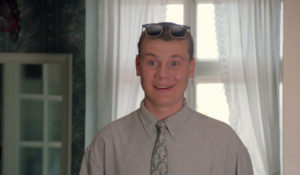 Лидеры советского и российского кинопроката — смотрите в ноябре на телеканале «Родное кино». «Принцесса на бобах» — один из самых атмосферных фильмов 90-х годов о «новых русских». В главных ролях: Елена Сафонова и Сергей Жигунов.«Здравствуйте, я ваша тетя!» ― тонкий английский юмор в нетленной авантюрной комедии режиссера Виктора Титова («Отпуск за свой счет»). В главных ролях: Александр Калягин, Михаил Козаков, Армен Джигарханян, Валентин Гафт, Татьяна Васильева.«Не валяй дурака…» ― комедия 90-х с Михаилом Евдокимовым в главной роли.«Ворошиловский стрелок» ― легендарный фильм по мотивам одноименной повести Виктора Пронина покажет, что такое борьба за справедливость по-русски.«Не послать ли нам… гонца?» — Михаил Евдокимов и Лев Дуров в комедии 90-х годов о простодушном фермере, который сталкивается с суровыми реалиями нового российского времени.Контакты:Пресс-служба ООО «ТПО Ред Медиа»Вероника СмольниковаТел.: +7 (495) 777-49-94 доб. 733Тел. моб.: +7 (988) 386-16-52E-mail: smolnikovavv@red-media.ruБольше новостей на наших страницах в ВК, ОК и Telegram.Информация о телеканале:РОДНОЕ КИНО. Телеканал культовых фильмов прошлых лет. Лидеры советского и российского кинопроката. Кино, проверенное временем. Производится компанией «Ред Медиа». www.nastroykino.ruРЕД МЕДИА. Ведущая российская телевизионная компания по производству и дистрибуции тематических телеканалов для кабельного и спутникового вещания. Входит в состав «Газпром-Медиа Холдинга». Компания представляет дистрибуцию 39 тематических телеканалов форматов SD и HD, включая 18 телеканалов собственного производства. Телеканалы «Ред Медиа» являются лауреатами международных и российских премий, вещают в 980 городах на территории 43 стран мира и обеспечивают потребности зрительской аудитории во всех основных телевизионных жанрах: кино, спорт, развлечения, познание, музыка, стиль жизни, хобби, детские. www.red-media.ru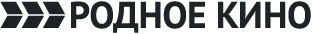 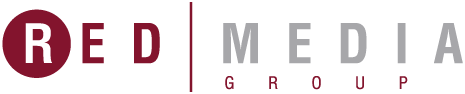 6 ноября в 19:00 — «Принцесса на бобах»Бизнесмен из «новых русских» Дима Пупков с помощью фиктивного брака решает поменять свою неблагозвучную фамилию на престижную. Его знакомят с... посудомойкой Ниной, которая, как выяснилось, принадлежит к знаменитому роду Шереметьевых. Она с трудом перебивается на нескольких работах и, как кажется Диме, легко согласится на выгодное предложение, Однако оказалось, что «купить» ее невозможно. Постепенно чувства становятся важнее задуманной сделки. Полуфарсовая ситуация развивается в историю любви, мелодраму о современной Золушке...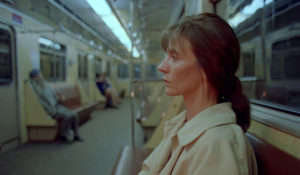 Производство: 1997 г. Украина, РоссияРежиссер: Виллен НовакВ ролях: Елена Сафонова, Сергей Жигунов, Мамука Кикалейшвили11 ноября в 19:00 — «Здравствуйте, я ваша тетя!»По мотивам пьесы Б. Томаса «Тетка Чарлея». Действие происходит в начале ХХ века. Безработный Бабс попадает в богатый дом, где вынужден, переодевшись в женскую одежду, сыграть роль тетушки-миллионерши, чтобы помочь двум юношам жениться на их возлюбленных...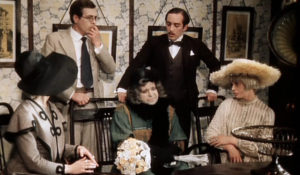 Производство: 1975  г. СССРРежиссер: Виктор ТитовВ ролях: Александр Калягин, Михаил Козаков, Армен Джигарханян18 ноября в 19:00 — «Не валяй дурака...»Пошел однажды мужик бревна из реки тягать - на зиму топливо запасать и выудил 200-литровую бочку спирта. Загуляла деревня... Этот неожиданный праздник устроили сельчанам американские подводники, выполнявшие в российских водах свою тайную миссию. Встретились за одним столом два великих народа, чтобы узнать друг друга получше. А встреча оказалась удивительной - американский адмирал, заплывавший сюда в годы войны, встретил здесь свою дочь и внука...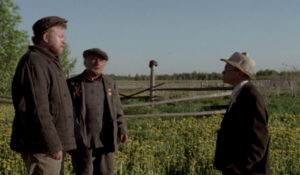 Производство: 1997  г. РоссияРежиссер: Валерий ЧиковВ ролях: Михаил Евдокимов, Сергей Агапитов, Ольга Остроумова20 ноября в 19:00 — «Ворошиловский стрелок»Пенсионер, железнодорожник в отставке, скромно живёт со своей внучкой Катей. В соседнем доме постоянно собираются трое молодых бездельников, чувствующие себя безнаказанными хозяевами жизни. Однажды они хитростью заманили Катю к себе, где изнасиловали. Поначалу насильников арестовывают, однако отец одного из них — большой милицейский начальник — освобождает их. После безуспешных попыток наказать преступников законным путём, Иван Фёдорович посчитал своим долгом восстановить справедливость сам…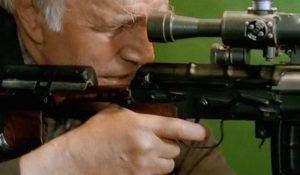 Производство: 1999 г. РоссияРежиссер: Станислав ГоворухинВ ролях: Михаил Ульянов, Анна Синякина, Алексей Макаров, Марат Башаров, Илья Древнов, Александр Пороховщиков, Владислав Галкин, Сергей Гармаш, Ирина Розанова, Георгий Мартиросян25 ноября в 19:00 — «Не послать ли нам... гонца?»Разоренный банкирами фермер едет в Москву к президенту в поисках правды. По дороге он спасает бизнесмена, выручает влюбленного солдата, помогает старикам, попадает «под раздачу» в милиции, а потом пытается въехать в Кремль на «Запорожце». Но правды, естественно, не находит.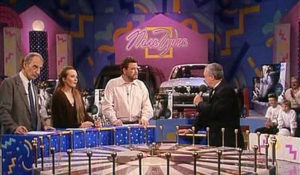 Производство: 1998  г. РоссияРежиссер: Валерий ЧиковВ ролях: Михаил Евдокимов, Лев Дуров, Саша Комков